LIST OF (mostly free) DIGITAL PROGRAMSDIGITAL STORY RESOURCES (mixture of audio, images & writing)DIGITAL STORY RESOURCES (mixture of audio, images & writing)DIGITAL STORY RESOURCES (mixture of audio, images & writing)DIGITAL STORY RESOURCES (mixture of audio, images & writing)Name of ProgramWhat it DoesWhere to Find itExample or ScreenshotAnimotoYou upload your own pictures and music (or choose from the visuals and music that they offer), and this program creates a slideshow for you.  You can customize it by adding text.  This is great for creating photo essays.http://animoto.com/Photo PeachYou upload your own pictures and music (or choose from the visuals and music that they offer), and this program creates a slideshow for you.  You can customize it by adding text.  This is great for creating photo essays.http://photopeach.com/Author StreamCreate a PowerPoint, but it is stored online (so you don’t have to worry about viruses, having a jump drive, or using the same computer you created the presentation on).  You can email the PowerPoint, download it, etc.  You also have a lot of options when creating the presentation: adding video, sound, your own pictures, etc.http://www.authorstream.com/PreziThis allows you to make FANTASTIC presentations.  I THINK there is a free trial or basic version to use.http://prezi.com/SliderollYou upload your own pictures and music (or choose from the visuals and music that they offer), and this program creates a slideshow for you.  You can customize it by adding text.  This is great for creating photo essays.http://slideroll.com/Voice ThreadVoice Thread is a new way to present using your voice, a video of you, or presentations you created.  This has MANY options!http://voicethread.com/Look at the site for tons of examples.VuvoxThis program allows you to create a variety of presentations including multimedia, interactive, photo, collage, etc.  There are a lot of options, so try playing around with it.www.vuvox.com/XtranormalMake your own animated movies.  Create online or download software.www.xtranormal.com/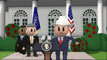 Dreaming MethodsMake interactive digital stories.  Go to “Resources” and “Software Downloads”www.dreamingmethods.comPrimary AccessUse this free program if you want to make a historical fiction digital story.  Username: fennville.  Password: blackhawks www.primaryaccess.orgJoggleCreate digital stories (slideshows with transitions, images, sound, and writing).  Dominoe is an example.www.joggle.comOne True MediaCreate digital stories (slideshows with transitions, images, sound, and writing).  Dominoe is an example.www.onetruemedia.comPhotoShow“Turns photos into musical slideshows" - wide range of elegant templates, add captions, optional video effects (film grain, etc). Audio only from music library on site.”www.photoshow.comTar Heel ReaderSimple digital story maker (images and large-print words)http://tarheelreader.orgMixercast"Create professional multimedia experiences by mixing your images, video, and sound easily with our unique templates and share across the web in one click. Powerful editing, import photos, audio, video form sites or direct upload- many templates and editing options including text overlays with hyperlinks. Can also record video from web cam.”www.mixercast.com/Tik a TokCreate online storybookswww.tikatok.comGlogsterCreate posters with images, video, audio (uploaded or recorded) and apply a wide range of text effects.  See http://cogdog.glogster.com/dominoe/ for an examplewww.glogster.com/FlicktionTake any single image and write a short story built around that image. Save in flickr with the tag "flicktion".www.flickr.com/photos/tags/flicktion/YodioCombine audio from uploaded mp3 or phoned in from phone with uploaded pictureswww.yodio.com/Spresent  Offers a PowerPoint like editor all in a web site. Import images (desktop, flickr), upload a PPT, movies from YouTube, audio via URL, use templates, etc. Audio can be synced to slides.www.spresent.com/COMICS RESOURCESCOMICS RESOURCESCOMICS RESOURCESCOMICS RESOURCESName of ProgramWhat it DoesWhere to Find itExample or ScreenshotMai’NadaCreate online comics…but YOU draw them!www.mainada.netToondooCreate 1-3 panel online comics.  Use their images or upload your own to edit.  Created comics ("doos") can be combined into "ToonBooks"www.toondoo.com/ComiqsTurn photos, "doodles", and text into a multipane comic strip with a real comic book like stylehttp://comiqs.com/PixtonCreate simple or complex comics using characters, scenes, objects. All objects are highly editable, and characters can be moved into almost any pose. A future feature will allow animations to be created.www.pixton.com/GnomzCreate comics. The site is a bit challenging to figure out since it is in French, but click the flag in the top right to toggle the site to English.http://en.gnomz.com/Make Beliefs ComixCreate your own comic online!www.makebeliefscomix.comPODCASTING RESOURCES (recording your own voice)PODCASTING RESOURCES (recording your own voice)PODCASTING RESOURCES (recording your own voice)PODCASTING RESOURCES (recording your own voice)Name of ProgramWhat it DoesWhere to Find itExample or ScreenshotAudacityThis is the easiest audio/voice recorder and editor This is a free program to downloadMy PodcastThis site allows you to create your own podcast, listen to others, and share.http://mypodcast.com/Pod BeanThis site allows you to create your own podcast, listen to others, and share.http://podbean.com/AUDIO RESOURCES (sound effects, music, etc.)AUDIO RESOURCES (sound effects, music, etc.)AUDIO RESOURCES (sound effects, music, etc.)AUDIO RESOURCES (sound effects, music, etc.)Name of ProgramWhat it DoesWhere to Find itExample or ScreenshotSound Biblehttp://soundbible.com/Partners in Rhymewww.partnersinrhyme.comOpsoundwww.opsound.orgMagna Tunewww.magnatune.comGhost Notehttp://ghostnotes.blogspot.comCreative Commons http://creativecommons.org/audioDownload.comhttp://music.download.comFreesound Projecthttp://freesound.iua.upf.eduFree Playwww.freeplaymusic.comFree Soundwww.freesound.orgArchivewww.archive.orgStone Washedwww.stonewashed.net/sfx.htmlFree Sound Effectswww.a1freesoundeffects.comFree Playwww.freeplaymusic.comIMAGE RESOURCES (pictures, videos, art, etc.)IMAGE RESOURCES (pictures, videos, art, etc.)IMAGE RESOURCES (pictures, videos, art, etc.)IMAGE RESOURCES (pictures, videos, art, etc.)Name of ProgramWhat it DoesWhere to Find itExample or ScreenshotWorld ImagesThis site contains almost 75,000 images and is divided into categories for you to search through.  This is great if you’re looking for images for your PowerPoint, photo stories, or digital stories.http://worldimages.sjsu.edu/BigFotowww.bigfoto.comCreative Commons http://creativecommons.org/imageDreamstimewww.dreamstime.com/freephotosFree Imageswww.freeimages.com/photosOpen Photohttp://openphoto.netAmerican MemoryHistorical imageswww.memory.loc.gov/ammem/index.htmlArchivewww.archive.orgFree Fotowww.freefoto.com/index.jspPics 4 LearningEasy to search by category or keywordwww.pics4learning.comClipshackThis site offers a ton of free video clips www.clipshack.com/VimeoThis allows you to upload and share videoswww.vimeo.com/Snag FilmsWatch free documentaries online.  This will be good if you’re researching a topic or want to add a clip to your presentations.www.snagfilms.com/MISCELLANEOUS RESOURCES MISCELLANEOUS RESOURCES MISCELLANEOUS RESOURCES MISCELLANEOUS RESOURCES Name of ProgramWhat it DoesWhere to Find itExample or ScreenshotFlashcard MakerYou can create your own digital flashcards for vocabulary or math.www.scholastic.com/kids/homework/flashcards.htmMixed inkOnline place to write and work collaborativelyhttp://mixedink.comWetokuYou can communicate/interview people who live really far awayhttp://wetoku.com/WeeblyCreate free blogs and websiteswww.weebly.com/Ning“Create and join social networks for your interests”www.ning.com/YolaBuild your own website for a theme, text, character…or yourself!www.yola.com/WiziqCreate online quizzeswww.wiziq.com/SKRBLThis is a virtual “white board” where you can write, draw, scribble…and share it all online using various programs, like Skypewww.skrbl.com/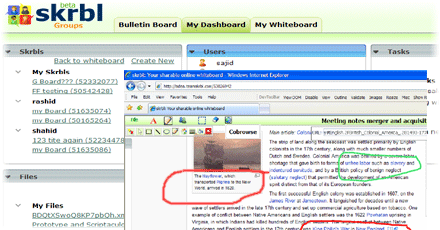 WordleThis program creates a visual similar to a FOUND poem with the words you type in.  You choose colors, layouts, font, and size (bigger text indicates greater prominence)www.wordle.net/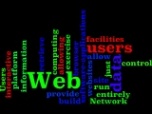 BuzzwordThis is just like Word, but it is web-based (which means everything is online).  This is perfect for when you are working collaboratively with other people on a project or don’t have a way to save/transport your work.https://buzzword.acrobat.com/#oPIVOTYou create (or download) stick figures, then animate them.  You can download backgrounds and accessories.  When done animating, change the format and import it into MovieMaker, where you can add sound and transitions.This is a free downloadable program 